Supported by WBA Former Players Association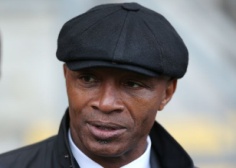 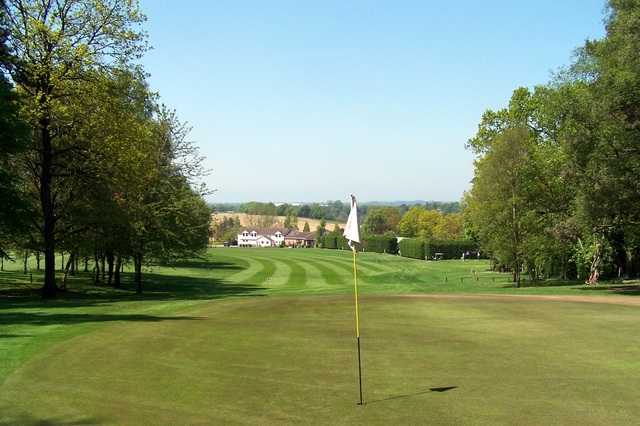 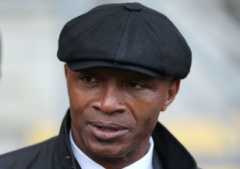 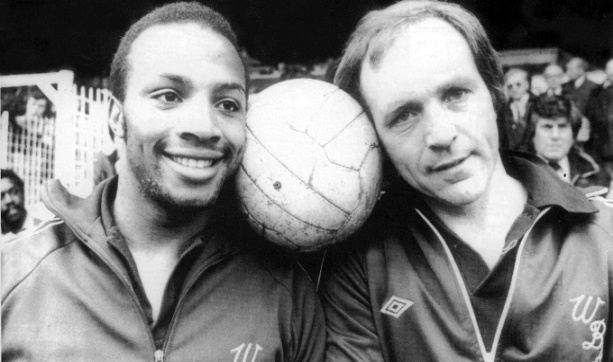 